    Houlkær Kirke    Odshøjvej 7A  8800 Viborg Tlf. 8667 4088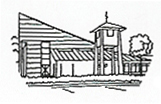 Konfirmationsforberedelse 2011-12Formål:Formålet med min konfirmationsforberedelse er at skabe fortrolighed med kirke og kristendom. Det vil for mig sige, at konfirmanderne kommer til at opleve, at kirke og kristendom er relevant for dem, dér hvor de står i livet lige nu. Min ambition er, at de skal gøre sig erfaringer – på mange planer: fysisk, kognitivt, emotionelt, musikalsk mm. Derved kommer de forhåbentligt i nærkontakt med kristendom – og med sig selv – og bringer de to ting i relation til hinanden, så de oplever troens univers som en levende og vedkommende virkelighed. Konfirmationsforberedelsen hos mig bliver altså en indøvelse i kristendom. Metode:Jeg vil fokusere på konfirmandernes læring og justere min undervisning derefter. Jeg vil forsøge at tage hensyn til de mange intelligenser og læringsstile ud fra min erfaring af, hvor forskellige konfirmander er.  Jeg vil tage korte og afvekslende undervisningsformer i anvendelse for at tage højde for den koncentrationsmæssige udfordring, konfirmanderne har som teenagere.Desuden vægter jeg at være medvandrer for mine konfirmander. Vi følges ad på et stykke livsvej og deler tanker, oplevelser og ikke mindst tro med hinanden. Det kræver, at vi investerer os selv, så tillid og fortrolighed opstår.Årsplan:Jeg har mine to hold i følgende tidsrum i skoleåret 2011-12:13 uger à 2 dobbelt-lektioner tirsdage hhv. kl. 8.15-9.45 og kl. 12.15-13.45. I alt 26 lektioner.Temauge for alle sognets konfirmander 21.-25. november. Forløbet for mine to hold planlægges og afvikles i samarbejde med lærer.. I alt 28 lektioner.Total 54 lektioner4. august 2011Karsten HøgildDatoAktivitet31/8Ungdomsgudstjeneste og konfirmandindskrivning13/91. Dobbeltlektion: Introduktion til konfirmationsforberedelsenAndagt i kirkenVi knæler ved alteret og taler om konfirmationKonfirmanderne præsenterer sig selv vha. en medbragt rekvisitØvelse om trivsel og godt fællesskab jf. kristne grundtankerØvelse: Hvem arbejder du godt sammen med/hvem vil du gerne udfordres af?Øvelse: Hvad er det vigtigste i livet?Der tages fotos af konfirmanderne27/92. Dobbeltlektion: Tro og videnØvelse om at tolke/at se med forskellige øjneSamtale-øvelse og opfølgning om tro og videnskabNaturvidenskabens hvordan og skabelsesberetningernes hvorforGruppe-arbejde: Hvad sker der, når mennesker selv leger Skaberen?4/103. Dobbeltlektion: Gudstjeneste, nadver Brainstorm: Hvad skal der til for skabe en fest?Ligheder/forskelle til gudstjenestenDen sidste nadverØvelse: Lave et Da Vinci-tableau m/instruktørerBilledanalyse: Sieger Köder7/10Besøg i Viborg Natkirke (valgfrit)11/104. Dobbeltlektion: Kirkeår og bibelØvelse i kirkerummet: Konfirmander står som kirkeår Bibelen som bibliotek, bibelsynØvelse i at finde rundt i BibelenLege lignelsen om sædemanden (ordets modtagelse)15/115. Dobbeltlektion: GudsbillederØvelse i kirkerummet: Hvordan er Gud/hvordan er Gud ikke?Powerpoint med nogle af Bibelens gudsbillederGruppearbejde: Lav et slogan/en reklame for Gud/kirken21-25/11Temauge: Fra fødsel til dødMenneskelivet i det store perspektiv: fødsel, vækst/modning, dannelse, alderdom, dødDen ”lille” fødsel og den ”lille” død livet igennemVort liv er båret af Gud fra vugge til grav – og i al evighedKristne temaer, der knyttes til livsfaserne:Fødsel: at være skabt, at være døbt, barnet i GudsrigetMetode: Arbejde med dåbens symbolik, ”jeg-vandring” med tre stationer fra fødsel til dødPå vej: Identitet (pige/drenge opdelte hold), relationer, at gå i andres fodspor, ”at blive dén, jeg er”Metode: Bl.a. drama med lignelser, pilgrimsvandring.Død: sorg, tab, lidelse, afmagt, at leve med sin skyld, håb, evigt liv, påske. Metode: Foto-opgave på kirkegård/hos bedemand. Film: Liv og død – for teenagereØvrige indslag:Kreativt værksted med fremstilling af ikonerManipulation og foredrag v/Niels Krøjgaard29/116. Dobbeltlektion: JesusBilledanalyse af Jesus-billeder (incl. Lysmesterens reklamefotos)Øvelse: Jesu billeder af sig selv (”jeg er”-ordene)Dramatisere en lignelse el. en under-beretning13/1Filmaften & hygge (valgfrit): To verdener21/27. Dobbeltlektion: Gud og det onde. Synd og skyldSe videoen ”Spin”. Har Gud styr på verden? Hvem er skyld i ulykker?Arbejde med Langfredags tematik/Job-fortællingenSe videoen ”Mirror, mirror on the wall” – om dødssynderLege bueskydning på pc – synd er at ramme ved siden af måletInspiration til at deltage i sogneindsamling 4. marts28/28. Dobbeltlektion: Ansvar for skaberværketInspiration fra ”Grøn kirke”s klimastafetØvelser: Rense vand, holde isklump uoptøet længst tidTavlestafet om teenageres forhold i hhv. Danmark og BangladeshMusikvideo: Michael Jackson/Earth songSamtale-øvelse om frygten for en klimakatastrofeDen kristne forvalterskabstanke 6/39. Dobbeltlektion: TilgivelseFilm: Min morfars morderSamtale-øvelse om tilgivelseJournalist-opgave: Interviewe Judas/Peter13/310. Dobbeltlektion: BønDele erfaringer fra eksperiment om at bede aftenbønØvelse: Hvad er bøn?Regnestykke om, hvor tit man får sagt takMultiple choice opgave: Lav en bønFysiske bønner i lommen med hjem. Flyt dem til den anden lomme hver gang, der er noget at være taknemmelig over14/3Rockgudstjeneste17/411. Dobbeltlektion: Fadervor. KonfirmationsordØvelse i kirkerummet: Gå FadervorSætte Fadervor i rigtig rækkefølge vha. billederLytte til Jokerens version af Fadervor og til hans tanker om bønAt få et ord med på vejen. Begynde at udvælge konfirmationsord24/412. Dobbeltlektion: Fællesskab og HelligåndPowerpoint om god og dårlig åndSamtaleøvelse om godt og dårligt fællesskabÅbne/lukkede fællesskaberAt passe ind i fællesskabet/roller/gruppepresDet kristne fællesskab på godt og ondt1/513. Dobbeltlektion: Øve konfirmation. Afrunding og evalueringGeneralprøve på konfirmationenEvaluering